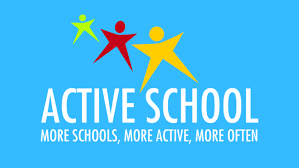 December 2021December 2021December 2021SundayMondayTuesdayWednesdayThursdayFridaySaturday234Walkout WednesdayReducing Sedentary  time -  challenge in classroomhttps://bit.ly/10at10Session1Ten at Tenhttps://bit.ly/10at10Session1567891011Playground Gamehttps://www.scoilnet.ie/search/?q=non%2Bcontact%2Bpe&fq=school_level%3A1Dancehttps://www.scoilnet.ie/go-to-primary/theme-pages/physical-education/folk/Walkout WednesdayReducing Sedentary  time -  challenge in classroomhttps://bit.ly/10at10Session1Ten at Tenhttps://bit.ly/10at10Session112131415161718Playground Gamehttps://www.scoilnet.ie/search/?q=non%2Bcontact%2Bpe&fq=school_level%3A1Dancehttps://www.scoilnet.ie/go-to-primary/theme-pages/physical-education/folk/Walkout WednesdayReducing Sedentary  time -  challenge in classroomhttps://bit.ly/10at10Session1Ten at Tenhttps://bit.ly/10at10Session11920 Playground Gamehttps://www.scoilnet.ie/search/?q=non%2Bcontact%2Bpe&fq=school_level%3A121Dancehttps://www.scoilnet.ie/go-to-primary/theme-pages/physical-education/folk/22Walkout Wednesday232425